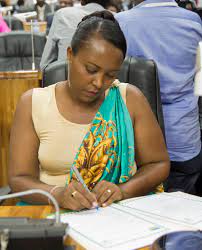 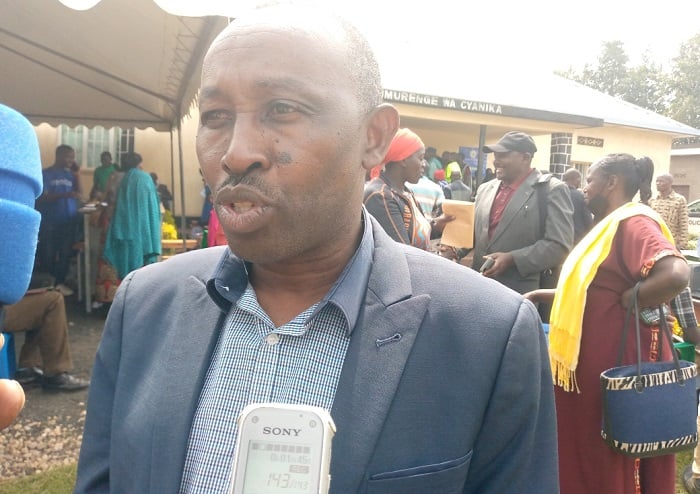 Mukunzi Augustin Emmanuel, Umubitsi w’Impapuro mpamo z’ubutaka mu Ntara y’Amajyaruguru